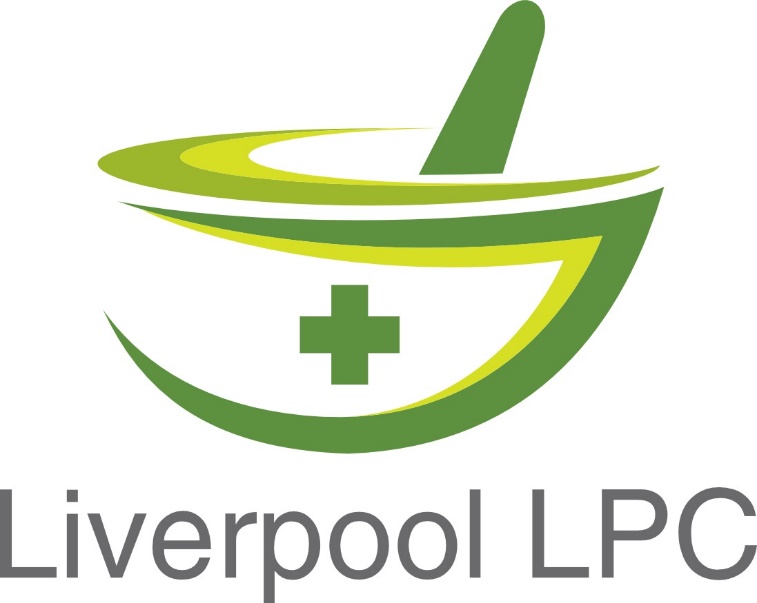 StrategyA strategic plan for Liverpool Local Pharmaceutical Committee2018-2022IntroductionThe purpose of this document is to act as a roadmap for Liverpool Local Pharmaceutical Committee towards our long-term aims.  This document will be reviewed at the start of each financial year to develop our work plan and enable us to set a budget.   We will regularly review the work plan and budget to ensure the LPC is realizing its vision and goals within budget.Mission StatementWe will be a key advocate for community pharmacy on contractual challenges, whilst supporting the delivery of sustainable, quality services that benefit contractors, patients and wider stakeholders.Strategic PlanServicesVisionLiverpool Pharmacies will deliver high quality, sustainable nationally and locally commissioned services.GoalsMaintain the commissioning of existing pharmacy services within LiverpoolDevelop and enable the commissioning of new pharmacy services through engagement with key stakeholdersEngage with contractors; aiming to increase uptake in existing services Inform and empower contractors to deliver new commissioned servicesIdentify learning needs within pharmacies; plan and deliver/help facilitate training for contractors and LPC membersCommunications and MarketingVisionTo get the right message to the right people via the right media at the right time.GoalsTo increase awareness of the role and functions of the LPCOptimise all forms of communication and explore new opportunities to convey our messagesOur website will be the go-to comprehensive information source for contractors and external stakeholdersRegularly measure and review the effectiveness of our communicationsOptimise communication within the LPC Governance and FinanceVisionA governance structure which delivers effective legal, financial, business and individual member outcomes; that is clearly measured, reported and benefits Liverpool pharmacy contractorsGoalsReview current policies and protocols against PSNC best practiceEnsure the LPC constitution is followed and sound governance structures are in placeEnsure LPC staff members are appropriately and effectively managedMaintain a clear link between the LPC’s work plan and budgetEnsure financial probity through the appropriate setting and regular review of the LPC budget